Utah Task Force 1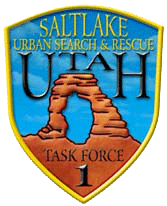 Expense Report Reimbursement RequestUtah Task Force 1Expense Report Reimbursement RequestUtah Task Force 1Expense Report Reimbursement RequestUtah Task Force 1Expense Report Reimbursement RequestUtah Task Force 1Expense Report Reimbursement RequestUtah Task Force 1Expense Report Reimbursement RequestUtah Task Force 1Expense Report Reimbursement RequestUtah Task Force 1Expense Report Reimbursement RequestUtah Task Force 1Expense Report Reimbursement RequestReimbursement requests must be submitted within 5 days of eventReimbursement requests must be submitted within 5 days of eventReimbursement requests must be submitted within 5 days of eventReimbursement requests must be submitted within 5 days of eventReimbursement requests must be submitted within 5 days of eventReimbursement requests must be submitted within 5 days of eventReimbursement requests must be submitted within 5 days of eventReimbursement requests must be submitted within 5 days of eventReimbursement requests must be submitted within 5 days of eventNameDateDateAddressHold Reimbursement Check for Pick-up: Hold Reimbursement Check for Pick-up: Hold Reimbursement Check for Pick-up: Hold Reimbursement Check for Pick-up: Hold Reimbursement Check for Pick-up: CityYESNOPhoneStateZipEmail                                                 Submitters Signature                                                 Submitters Signature                                                 Submitters Signature                                                 Submitters Signature                                                 Submitters Signature                                                 Submitters Signature                                                 Submitters Signature                                                 Submitters Signature                                                 Submitters SignatureTravel Related ExpenseTravel Related ExpenseReason for trip:Date of ReceiptExpense DescriptionAmountNote:  Urban Search and Rescue cannot process requests for reimbursements without an itemized receipt that identifies purchases and approval for them.Note:  Urban Search and Rescue cannot process requests for reimbursements without an itemized receipt that identifies purchases and approval for them.Note:  Urban Search and Rescue cannot process requests for reimbursements without an itemized receipt that identifies purchases and approval for them.Total:$             DateBusiness Mileage Reimbursement-Purpose of trip-Driven Business MilesMileageRateAmount(Driven Miles * Rate)$.54$.54Total Submitted for Reimbursement ConsiderationProgram Manager Approval SignatureDateSUBMIT TO:Salt Lake Urban Search and Rescue                     or e-mail                              lchen@ufa-slco.orgAttn: Lin Chen6726 Navigator DriveWest Jordan, Utah 84084Cell: 801-913-3662Fax: 801-955-2726